Фотографии ОбъектовСтадион (фотография объекта  №1)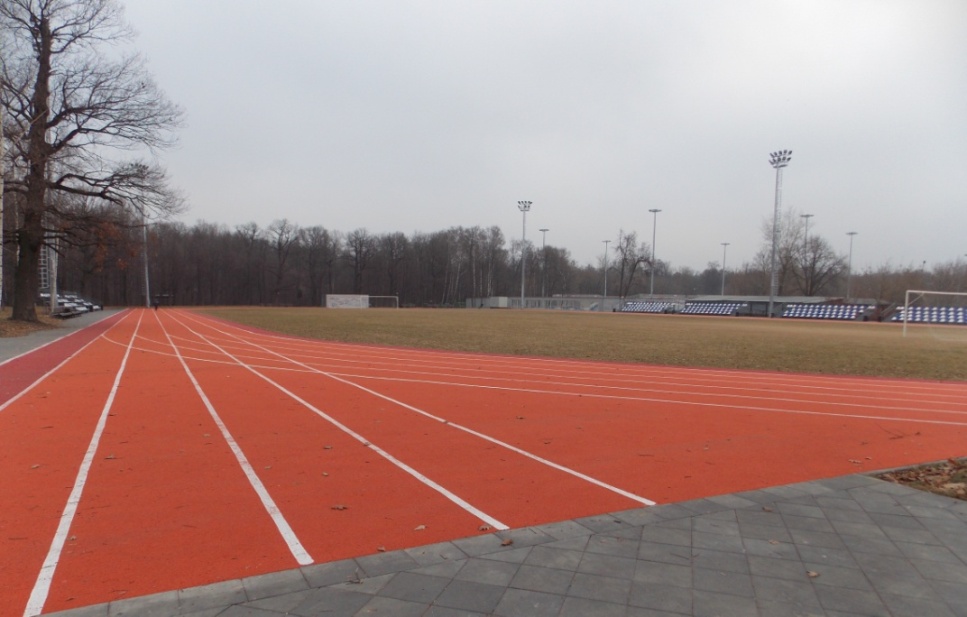 Барельеф (фотография объекта  №2)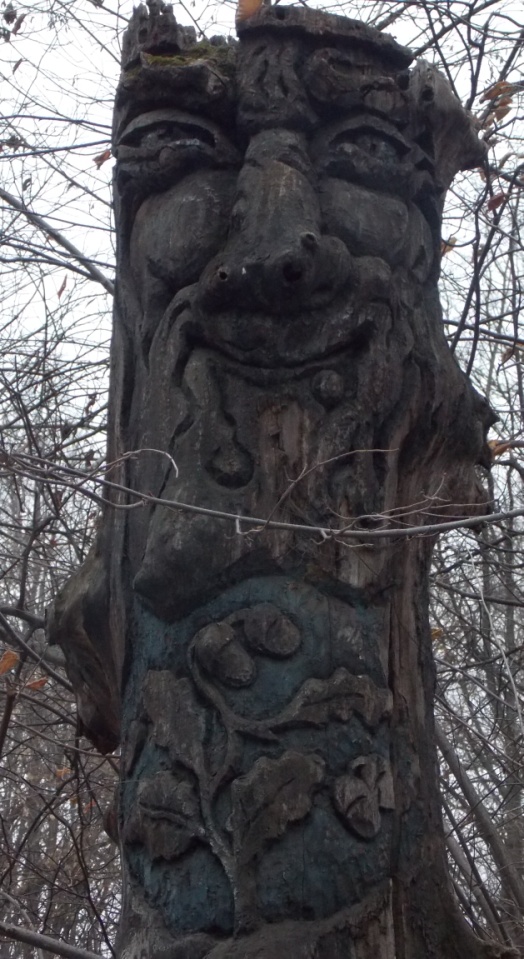 Деревья: дуб, клён, берёза (фотография объекта №3)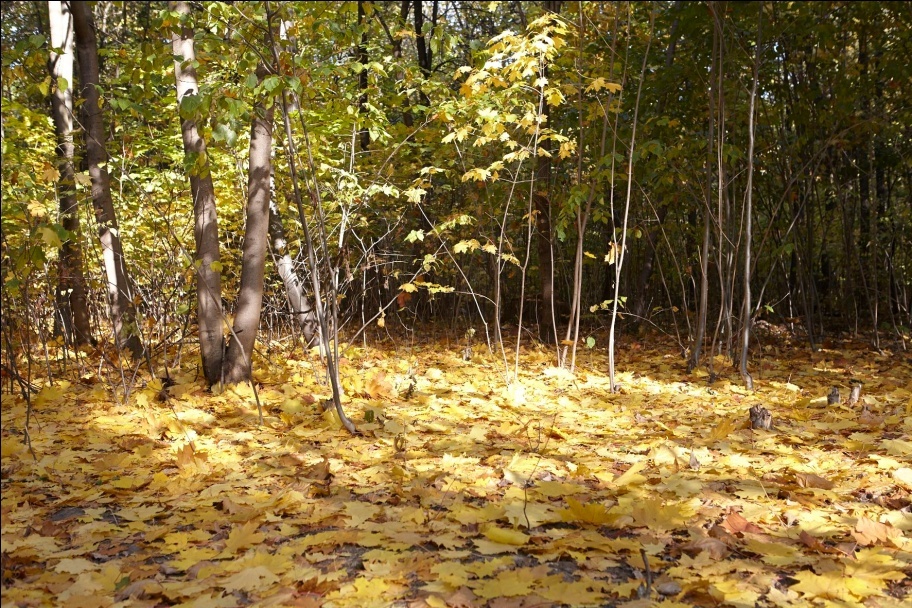 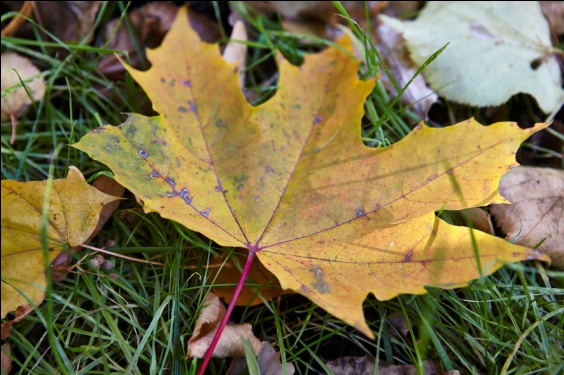 Конюшня (фотография объекта №4)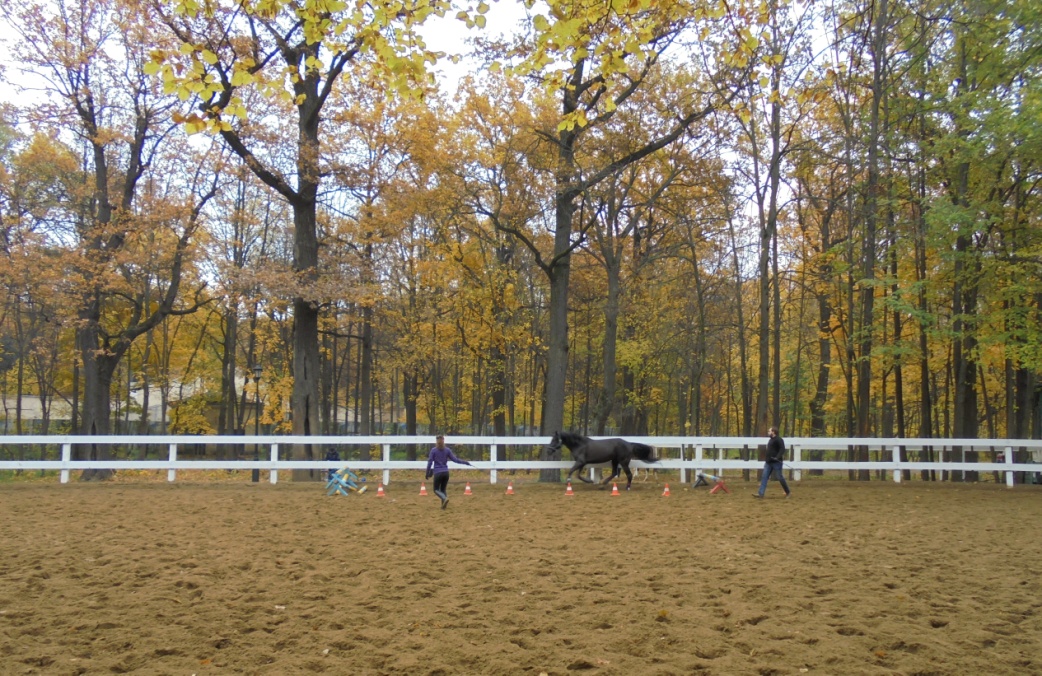 Игровая площадка (фотография объекта №5)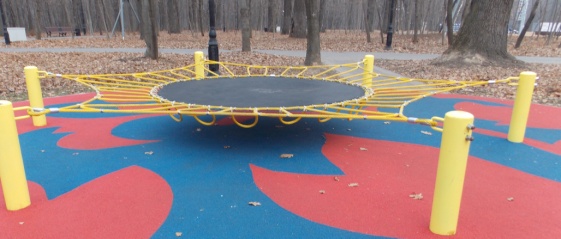 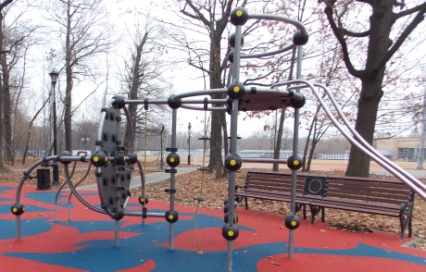 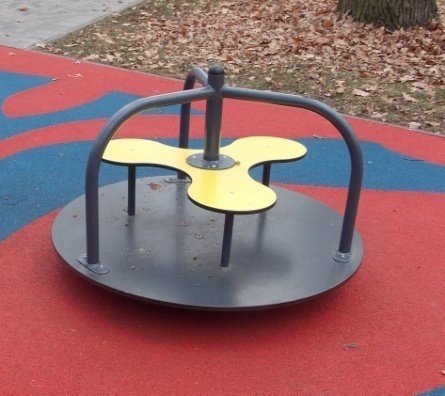 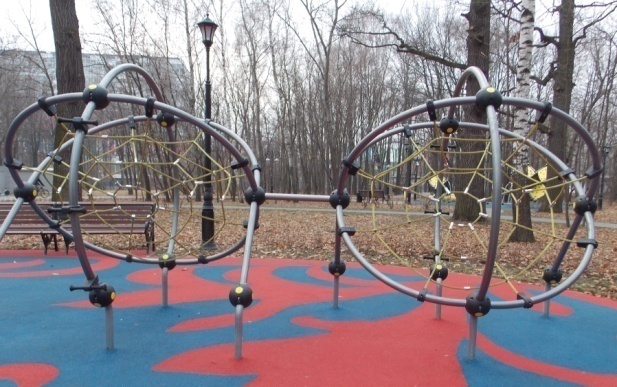 Привал (фотография объекта №6)(Если дети очень устали, можно передохнуть перед возвращение обратно)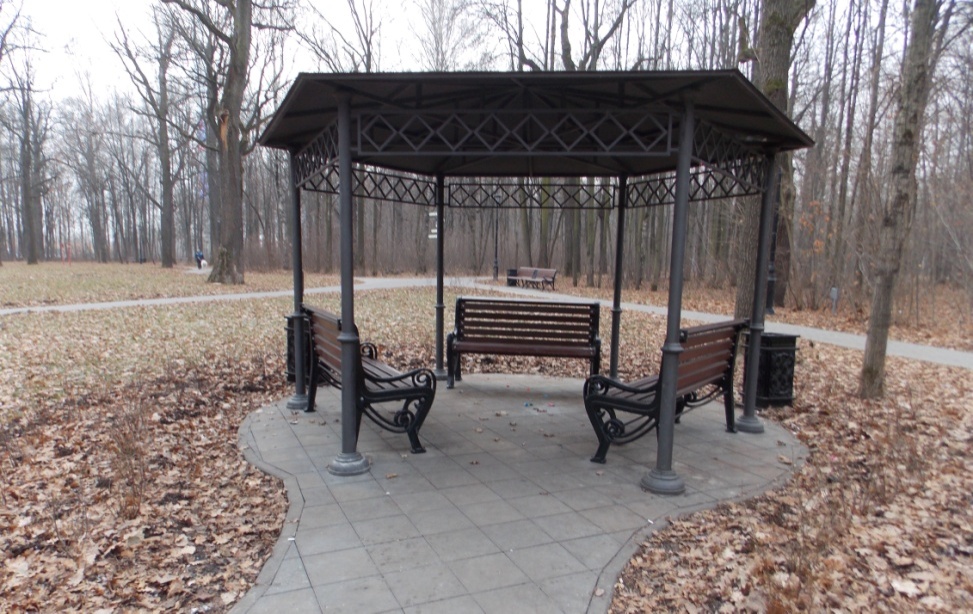 